POSITION DESCRIPTION 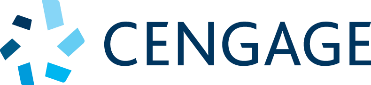 Name:	TBCPosition title:	Interaction DesignerDate:	December 2016Department:	GPMReports to:	Creative ManagerBasic purpose:The Interaction Designer will envision how people experience our products and bring that vision to life in a way that feels inspired and cutting edge.  The Interaction Designer will take on briefs and transform them into intuitive, accessible and easy-to-use designs, high-end visual solutions, placing our products at the forefront of our industry.  Ensuring the final visual solution meets internal and external stakeholder requirements.The Interaction Designer will collaborate closely with the visual designers, Experience Designer and Digital Learning Architect throughout the solution design process.  To achieve best results, the Interaction Designer will craft wireframes and user flows to build user interface mockups and prototypes.  The interaction Designer is to anticipate user needs (through research), advocate for them and ensure the final product achieves the desired learning outcomes. The Interaction Designer will understand our business needs and product requirements by working with content development teams across various publishing lists.Principal accountabilities:Main contacts:Internal: 	Creative Manager, Solution Design Manager, visual designers, Experience Designer, Digital Learning Architect, Developers, Production, Editorial, Publishing, Sales and Marketing team membersExternal:	Consultants, agency/vendors (local and offshore), end-users (teachers, students, academics, authors, parents)Education/qualifications/experience:Degree in Design (e.g. graphic, visual communications) or equivalent practical experience in a related field.Proven UI or Visual Design experienceStrong Graphic Design background in print product (book, magazine production an advantage)Working with Children checksCengage Core Competencies:Speed:  Proactively gets things done quickly, with a high quality of work.  Overcomes barriers and continually finds ways to be more efficient.Focus:  Identifies core business problems and opportunities; seeks and proposes solutions while avoiding distractions.  Persists through achieving deliverables.Collaboration:  Committed to helping others be successful; partners with key organisational stakeholders, individuals and teams outside own functional area to promote business alignment.Key Outcome Area% of Total JobObjectives and TasksCore CompetenciesStandardsInteraction design 45%Produce visual representations/layouts (storyboards, wire-frames & user stories) that effectively communicate interaction and design ideas based on briefs/requirements from the Digital Learning Architect and Experience Designer.Create mockup sketches and wireframe layouts, testing prototypes to gauge the usability of new and existing products and make constructive suggestions for change. Help to build intuitive product.Provide proof of concept work.Present visual layouts with all key elements to stakeholders for approval.Iterate design solutions for various audiences, including internal and external stakeholders efficiently and thoughtfully.Proficient in Sketch, InVision (or equivalent prototype software that allows Sketch integration) and designing to web standards.High level technical knowledge of technical software (Sketch, InVision or other prototyping software)Strong, demonstrated understanding of innovative, user-centered interface and information designVisual design sensibilities as they relate to applying a brand to digital experiencesExcellent leadership and collaboration skillsExcellent verbal and written communication skillsAbility to build/contribute to in-house processes and workflowsKnowledge of web or mobile based technologies such as HTML, CSS, JavaScript Provides information so that others are able to make accurate decisionsExceptional visual messaging and communications skillsExperience in working with a cross-functional teamsStrong, demonstrated understanding of innovative, user-centered interface and information designKnowledge of working with web or mobile appsUnderstand flexible grids and layouts, images and the use of CSS attributesCreate new and original ideasUse industry standards for interaction design to ensure intuitive function.High design standards and excellent user function. Effective wire-frame layouts, prototypes, and support documentation.  New products achieve desired user interaction functionProduct validation and enhancement20%Validate design concepts with stakeholders.Take on board feedback to improve and enhance user interaction.Participate in strategic reviews (PIRs), research and development projects (pilots).Conduct own research to identify shifts in standards. Provide recommendations for improvement and innovation.Any other duties as directed.Analyses information gained from research, formulates and proposes strategic changeAbility to effectively communicate with people of all levels of design knowledgeAbility to achieve high quality, timely results when collaborating in a cross-functional, customer service oriented team environment Ability to assert views constructively and persuasively in order to achieve better outcomes for the businessStrong awareness of user experience and UI principles, practices, tools and processes Ability to visualise design outcomes, anticipate problems and mitigate themAbility to accept and act upon feedback Willingness and ability to improvise and pivot in order to achieve the right outcomeAbility to learn rapidly changing web related technologies and apply them to platforms in an appropriate wayAttentive and active listeningEffective UI design briefsProvide stakeholder feedbackAppropriate responses to feedback Continuous improvementWireframes and prototypes are arrived at in a timely manner with minimal iterationsAssets are organised and maintained in an orderly and accessible frameworkDesigns are implemented based on requirements. Communication and teamwork15%Be an integral member of the Creative group by collaborating closely with each team member to project manage and create innovative, usable, visually engagingCollaborate with visual designers to incorporate the visual identity.Embrace new products/technology and approaches developed by the team.Assist in ensuring the design team product remains leading edge and ahead of our competition. Assist GPM group with Product Research and Development when required.Work with Experience Designer, visual designers and the Digital Learning Architect to initiate and implement innovative solutions.  Comply and implement the standard for the team as set forth by the Creative Manager.Work closely and collaborate effectively with the visual designers, Experience Designer and Digital Learning Architect to achieve desired outcomes for internal and external stakeholders. Communicate effectively and appropriately with internal and external stakeholders.Communicate and liaise with colleagues in other functional areas.Attend work-in-progress meetings and report on the status of specific projects.Attend and actively participate in regular team meetings.Share information and knowledge with colleagues.Establish and maintain effective relationshipsAbility to organise detailed and complex information so it is able to be understood by othersExcellent interpersonal skills and the ability to work within a close-knit teamAbility to listen to and understand marketing objectivesAbility to contribute to discussion in a friendly, clear mannerExcellent communication skills, verbal and writtenDevelop proactive working relationships Ability to work in a team environment.Interpersonal savvy Demonstrates friendly, proactive communicationShares ideas and learning in a team environmentShows respect for othersEmbraces Cengage values and core competenciesAttends and actively participates in meetingsMinimal communication problems due to effective communicationContinuous Improvement 10%Help build and contribute to in-house processes and workflows.Support Continual Improvement processes throughout the entire project including supporting Project Managers with the audit process when required.Seek opportunities to enhance documentation, processes and supported systems to improve processes and procedures.Keep abreast with the continual change in technology developments and share knowledge with manager and team.Actively seek opportunities to extend and enhance personal knowledge and skills in order to better support customers and colleagues.Problem-solving abilities with keen attention to detail and follow throughA willingness to support and help othersFosters an environment of continuous improvement by positive role modeling and collaborationExcellent communication skillsWritten presentation skillsProblem-solving abilities with keen attention to detail and follow throughContinuous improvement in creative capabilitiesSelf-initiated training and development of knowledgeDemonstrated initiative for issue resolution and new ideas to add value to usersParticipation and contribution of processes improvement projectsA positive attitude to problem-solving Cost reductionImproved efficiency in processes and proceduresWorkplace Health and Safety10%Be aware of duty of care and act in a safe manner.Ensure all company WH&S policies and procedures are adhered to.Be familiar with property security, first aid and fire emergency procedures.Report any hazardous situations, incidents or accidents and take immediate action if applicable to reduce risk of injury.Participate in WH&S investigations when required.Problem-solving abilities with keen attention to detail and follow throughA willingness to support and help othersAbility to follow policies and proceduresAbility to use initiative and take responsibilityWH & S awareAnalytical and problem-solving abilities Adherence to WH&S policies and proceduresIncreased WH&S awarenessA positive attitude to WH&SReduction of number of WH&S incidents